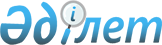 Шектеу іс-шараларын белгілеу туралы
					
			Күшін жойған
			
			
		
					Ақтөбе облысы Ырғыз ауданы Қызылжар ауылдық округі әкімінің 2018 жылғы 14 наурыздағы № 10 шешімі. Ақтөбе облысы Ырғыз аудандық Әділет басқармасында 2018 жылғы 26 наурызда № 3-5-171 болып тіркелді. Күші жойылды - Ақтөбе облысы Ырғыз ауданы Қызылжар ауылдық округі әкімінің 2018 жылғы 1 тамыздағы № 30 шешімімен
      Ескерту. Күші жойылды - Ақтөбе облысы Ырғыз ауданы Қызылжар ауылдық округі әкімінің 01.08.2018 № 30 шешімімен (алғашқы ресми жарияланған күнінен бастап қолданысқа енгізіледі).
      Қазақстан Республикасының 2001 жылғы 23 қаңтардағы "Қазақстан Республикасындағы жергілікті мемлекеттік басқару және өзін-өзі басқару туралы" Заңының 35 бабына, Қазақстан Республикасының 2002 жылғы 10 шілдедегі "Ветеринария туралы" Заңының 10-1 бабына сәйкес және Қазақстан Республикасы ауылшаруашылығы министрлігінің ветеринарлық бақылау және қадағалау комитетінің Ырғыз аудандық аумақтық инспекциясының бас мемлекеттік ветеринариялық-санитариялық инспекторының 2018 жылғы 19 ақпандағы № 2-17/49 ұсынысы негізінде Қызылжар ауылдық округінің әкімі ШЕШІМ ҚАБЫЛДАДЫ:
      1. Қызылжар ауылдық округі Жаныс би ауылының Достық көшесінде ірі қара малдардың арасынан бруцеллез ауруы анықталуына байланысты шектеу іс-шаралары белгіленсін.
      2. "Қызылжар ауылдық округі әкімінің аппараты" мемлекеттік мекемесі заңнамада белгіленген тәртіппен:
      1) осы шешімді Ырғыз аудандық Әділет басқармасында мемлекеттік тіркеуді;
      2) осы шешімді мерзімді баспа басылымдарында және Қазақстан Республикасы нормативтік құқықтық актілерінің эталондық бақылау банкінде ресми жариялауға жіберуді;
      3) осы шешімді Ырғыз ауданы әкімдігінің интернет-ресурсында орналастыруды қамтамасыз етсін.
      3. Осы шешімнің орындалуын бақылауды өзіме қалдырамын.
      4. Осы шешім оның алғашқы ресми жарияланған күнінен бастап қолданысқа енгізіледі.
					© 2012. Қазақстан Республикасы Әділет министрлігінің «Қазақстан Республикасының Заңнама және құқықтық ақпарат институты» ШЖҚ РМК
				
      Қызылжар ауылдық округінің әкімі 

А. Ізбасарова
